MANIFESTE DU VOL DU 04 SEPT 2016 DE 02H 45 DE OUAGADOUGOU (Agence TALBYA) 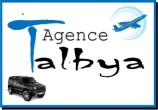 MANIFESTE DU VOL DU 04 SEPT 2016 DE 02H 45 DE OUAGADOUGOU (Agence TALBYA) MANIFESTE DU VOL DU 04 SEPT 2016 DE 02H 45 DE OUAGADOUGOU (Agence TALBYA) MANIFESTE DU VOL DU 04 SEPT 2016 DE 02H 45 DE OUAGADOUGOU (Agence TALBYA) MANIFESTE DU VOL DU 04 SEPT 2016 DE 02H 45 DE OUAGADOUGOU (Agence TALBYA) MANIFESTE DU VOL DU 04 SEPT 2016 DE 02H 45 DE OUAGADOUGOU (Agence TALBYA) NoNOM ET PRENOMSEXEPASSPORTAGENCEAEROPORT1BAGAYAN DAOUDAMA2181150TALBYAOUAGA2BAGUIAN SIDIKIMA2010198TALBYAOUAGA3BANDAOGO ALIZETAFA2117014TALBYAOUAGA4BARRO OUASSAFA2168041TALBYAOUAGA5BILA HAOUAFA2169151TALBYAOUAGA6BINDWEMBA AISSETAFA2170243TALBYAOUAGA7BONKOUNGOU ISSAMA2158270TALBYAOUAGA8BONKOUNGOU NOUFOUMA2167328TALBYAOUAGA9BONKOUNGOU YEMBI RASMANEMA2157613TALBYAOUAGA10CISSE SAFOURAFA2162581TALBYAOUAGA11COUMARE SALIMATAFA2158903TALBYAOUAGA12DABRE DOUHIYATOUFA2179097TALBYAOUAGA13DABRE INOUSSAMA2016486TALBYAOUAGA14DIALLO HELENEFA2175929TALBYAOUAGA15FOFANA AMINAFA2170086TALBYAOUAGA16GAMSORE SAIDOUMA2176473TALBYAOUAGA17GANAME BOUKARYMA2176418TALBYAOUAGA18GUIRO DAOUDAMA2178159TALBYAOUAGA19GUIRO HAOUAFA2178645TALBYAOUAGA20GUIRO MOUMOUNIMA2179524TALBYAOUAGA21ILBOUDO ISSAKAMA2178160TALBYAOUAGA22ILBOUDO MOUNIMA1570565TALBYAOUAGA23ILBOUDO YAMBA SAIDOUMA2162825TALBYAOUAGA24KABORE IDRISSAMA2162127TALBYAOUAGA25KABORE KASSOUMMA2081230TALBYAOUAGA26KABORE MAIMOUNAFA2177154TALBYAOUAGA27KABORE SIGUINAOMA2166279TALBYAOUAGA28KAYO SALAMATAMA2174875TALBYAOUAGA29KAZIENGA TINNOAGAMA2156361TALBYAOUAGA30KERE RAOGOMA2162288TALBYAOUAGA31KOLOGO SOULEYMANEMA2110851TALBYAOUAGA32KOUANDA HAMED NASSIRMA2176637TALBYAOUAGA33KOURAOGO ABDOUL AZIZMA2160184TALBYAOUAGA34LENGANE MOMINIMA2178719TALBYAOUAGA35MAIGA AYOUBA BELLOMA2089589TALBYAOUAGA36MAIGA HAMIDOU DJIMBAMA2040874TALBYAOUAGA37MAIGA MAMOUDOU BELLOMA2172434TALBYAOUAGA38NIAMBA ADAMAMA2175720TALBYAOUAGA39NIAMBA DOULAYEMA2176786TALBYAOUAGA40NIKIEMA ABDOU KADREMA2164340TALBYAOUAGA41NIKIEMA/TRAORE DIAHARA FA2147139TALBYAOUAGA42NONGKOUNI KUILGAMA2162430TALBYAOUAGA43NONNI SALAMATOUFA2165625TALBYAOUAGA44OUATTARA SALIMATAFA2178527TALBYAOUAGA45OUATTARA SOULEYMANE ( REG)MA2002497TALBYAOUAGA46OUEDRAOGO OUMAROUMA2094594TALBYAOUAGA47OUEDRAOGO SADYAFA2167362TALBYAOUAGA48OUEDRAOGO SAH DAOUDAMA1583858TALBYAOUAGA49OUEDRAOGO SAIDOUMA2134236TALBYAOUAGA50ROUAMBA KALAGAMA2163923TALBYAOUAGA51SANA ALYMA2164912TALBYAOUAGA52SANA MOUSSAMA2047950TALBYAOUAGA53SANA RASMATOUFA1564781TALBYAOUAGA54SANA SAIDOUMA2177978TALBYAOUAGA55SANFO ISSAKAMA2168988TALBYAOUAGA56SANFO MAROU REGMA2171986TALBYAOUAGA57SANFO/SANOGO MARIAM REGFA2171645TALBYAOUAGA58SANGUISSO NABI ALARAMA2176976TALBYAOUAGA59SANKARA BINTOUFA2173164TALBYAOUAGA60SANOU SALIMATAFA2169384TALBYAOUAGA61SAWADOGO AMADE MA2169891TALBYAOUAGA62SAWADOGO RASMANEMA2123164TALBYAOUAGA63SAWADOGO SAMBO MARTINMA2152271TALBYAOUAGA64SAWADOGO/OUE SALIMATAFA2176049TALBYAOUAGA65SERE HAOUAFA2176092TALBYAOUAGA66SIDIBE OMARMA2172297TALBYAOUAGA67SINARE MARIAMFA2170915TALBYAOUAGA68SINI COMPAORE KADIDIATOUFA2145376TALBYAOUAGA69SOUABO LEYEMA2164713TALBYAOUAGA70SOUBEIGA/KOUELA ZELHATAFA2170336TALBYAOUAGA71SOUDRE SAIDOUMA2174873TALBYAOUAGA72TINTO DJENEBAFA2169821TALBYAOUAGA73TRAORE KONE DIENEBAFA2073107TALBYAOUAGA74TRAORE MACOURAFA2162698TALBYAOUAGA75TRAORE MARIAMEFA2167994TALBYAOUAGA76TRAORE/NIAMBA MINATAFA2167424TALBYAOUAGA77YABRE SALAMATOUFA2148705TALBYAOUAGA78YOUBARE  LIZETAFA2175194TALBYAOUAGA79YUGO AMINATAFA2037749TALBYAOUAGA80ZABRE MAMOUNAFA2160446TALBYAOUAGA81ZANRE OUSMANEMA2174872TALBYAOUAGA82ZEYE DOULAYEMA2065111TALBYAOUAGA83ZIGANE ALIMATAFA2159974TALBYAOUAGA84ZOUMBARE ZENABOFA2179608TALBYAOUAGA85ZOURE KOUDOUGOU FATIFA2158148TALBYAOUAGA